Министерство образования и науки Республики Тыва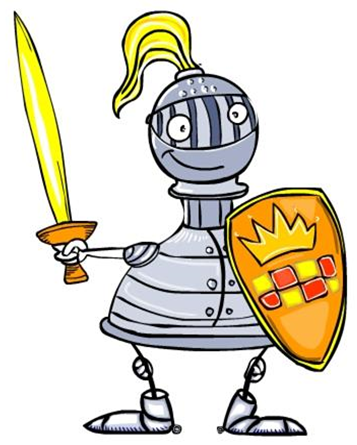 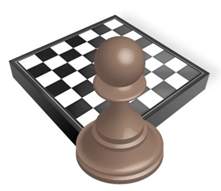 Тестовые задания по шахматам курса «Шахматы - школе»Педагог допобразования Ондар Д.Д.МБОУ СОШ №3 имени Героя Советского Союза Т.Б. Кечил-оола г.Кызыла РТ     2014 - 2015 учебный годТестовые задания по программе «Шахматы-школе»  за второй год обученияI полугодиеВариант 1 1. Какая страна родина шахмат?  А) Россия;                                        В) Индия;Б) Китай;                                          Г) Тува.2. Сколько полей на шахматной доске?А) 48;                                               В) 50;Б) 64;                                                Г) 16.3. Что такое диаграмма?               А) Начальная позиция;                 В) Материальное преимущество;Б) Запись шахматной игры;         Г) Печатное изображение шахматной игры.4. Найди среди фигур тяжелую фигуру:А) Конь;                                         В) Ладья;Б) Слон;                                         Г) Пешка.5. Назови среди фигур легкую фигуру:А) Ферзь;                                       В) Слон;Б) Пешка;                                      Г) Ладья.6. Назови среди фигур фигуру, которая ходит только вперед:А)  Король;                                   В) Пешка;Б) Конь;                                         Г) Ферзь.7. Назови среди фигур единственную фигуру, которая может перепрыгивать через свои и чужие фигуры:А) Слон;                                       В) Пешка;Б) Конь;                                        Г) Ферзь.8. Стадия шахматной партии, где главная цель - проведение пешек в ферзи:А) Миттельшпиль;                    В) Дебют;Б) Эндшпиль;                            Г) Начальная позиция.9. Назови среди фигур фигуру, которая отличается исключительной маневренностью:А) Король;                                В) Конь;Б) Ферзь;                                   Г) Слон.10. Запись шахматной партии называется: А) Позиция;                                   В) Нотация;Б) Дневник;                                   Г) Запись.11. Нападение на короля называется:А) Мат;                                          В) Пат;Б) Ничья;                                       Г) Шах.12. Укажи три способа защиты от шаха:А) Уничтожить фигуру, объявившую мат;      В) Уйти от шаха;Б) Объявить перемирие;                                     Г) Закрыться от шаха другой фигурой.13. Как называется шах, от которого нет защиты: А) Ничья;                                         В) Пат; Б) Рокировка;                                  Г) Мат.14. Когда невозможна рокировка?А) Король и ладья уже ходили;Б) Король не находится под шахом;В) Король в результате рокировки не попадает под шах;Г) Между ладьей и королем не находятся другие фигуры.15. Какая шахматная фигура равноценна слону:А) Пешка;                                       В) Ладья;Б) Ферзь;                                        Г) Конь.16. Ценность ферзя примерно равна:А) Слону и коню;                          В) Двум ладьям;Б) Ладье и двум пешкам;              Г) Пяти пешкам.Тестовые  задания по программе «Шахматы-школе» . Второй год обучения  (I полугодие)   Вариант 21. Какая страна родина шахмат?  А) Россия;                                        В) Индия;Б) Китай;                                          Г) Монголия.2. Сколько горизонталей на шахматной доске? А) 16;                                               В) 8;Б) 64;                                                Г) 32.3. Как называются косые ряды полей на шахматной доске?А) Вертикали;                                 В) Диаграммы;Б) Горизонтали;                              Г) Диагонали.4.  Найди среди фигур тяжелую фигуру:А) Конь;                                         В) Ладья;Б) Слон;                                         Г) Пешка.5. Назови среди фигур легкую фигуру:А) Ферзь;                                       В) Слон;Б) Пешка;                                      Г) Ладья.6. Какая фигура всегда ходит только на одно поле?А) Король;                                     В) Пешка;Б) Конь;                                         Г) Ферзь.7. Фигура, которая может прерватиться в любую фигуру, кроме короля, достигнув последней горизонтали: А) Конь;                                         В) Ладья;Б) Слон;                                         Г) Пешка.8. Стадия шахматной партии, в которой происходит мобилизация сил, рокировка:А) Миттельшпиль;                      В) Дебют;Б) Эндшпиль;                               Г) Начальная позиция.9. Окончание шахматной игры, в котором с обеих сторон имеются только пешки:А) Миттельшпиль;                     В) Дебют;Б) Пешечный эндшпиль;           Г) Стратегия.10. Нападение на пешку или фигуру, прикрывающую короля, или другую, более ценную фигуру:А) Рокировка;                                 В) Связка;Б) Мат;                                            Г) Стратегия.11. Положение, в котором король стороны, имеющей очередь хода, не находится шахом, но не имеет ни одного хода, причем все остальные фигуры и пешки также лишены ходов:А) Мат;                                           В) Пат;Б) Ничья;                                        Г) Вечный шах.12. Стадия шахматной партии, где главная цель – объявить мат противнику или принудить его сдаться:А) Миттельшпиль;                      В) Дебют;Б) Эндшпиль;                               Г) Начальное положение.13. Одновременное нападение на две фигуры: А) Ложка;                                       В) Вилка;Б) Крышка;                                     Г) Тарелка.14. Шах, при котором, фигура, делающая ход, открывает линию действия другой фигуры, под ударом которой оказывается король? А) Двойной шах;                            В) Открытый шах;Б) Кованый шах;                             Г) Спертый шах.15. Партия, в которой,  для достижения мата или захвата центра, жертвуется сильная фигура:А) Стратегия;                                   В) Гамбит;Б) Дебют;                                          Г) Комбинация.16. Самая ценная фигура в шахматном войске: А) Ферзь;                                         В) Король;Б) Ладья;                                          Г) Пешка.Литература1) Н.П.Шишигин  «Шахматный горизонт» Кызыл 1982г.;2) И.Г.Сухин «Шахматы» первый год обучения или «Учусь и учу», пособие для учителя 2012г. Обнинск «Духовное возрождение»;3) И.Г.Сухин «Шахматы» второй год обучения или «Учусь и учу», пособие для учителя 2012г. Обнинск «Духовное возрождение»;4) В.Г. Гришин «Малыши играют в шахматы» М: Просвещение 1991г.Ответы на вопросы «Тестовые задания по программе «Шахматы-школе». Второй год обучения (I полугодие)Вариант I                                                         1) В2) Б3) Г4) В5) В6) В7) Б8) Б9) В10) В11) Г12) А, В,Г13) Г14) А15) Г16) ВКритерии оценок:15-16 баллов—«5»14-12 баллов—«4»11-8 баллов—«3»7 и меньше—«2»Вариант II1)В2)В3)Г4)В5)В6)А7)Г8)В9)Б10)В11)В12)Б13)В14)В15)В16)ВКритерии оценок:15-16 баллов—«5»14-12 баллов—«4»11-8 баллов—«3»7 и меньше—«2»Тестовые задания по программе «Шахматы-школе».  Второй год обучения.(II-е  полугодие)   1. Нынешний чемпион мира по шахматам:а) Ананд Вишванатан                             б) Владимир Крамникв) Мангус Карлсен                                  г) Владимир Бузыкаев  2. Тактический приём, который парализует фигуры, то есть делает их неподвижными:         а) Жертва                                                      б) Отвлечение         в) Атака                                                         г) Связка3. Какая шахматная фигура может резко возрасти в своем звании?а) Ладья                           б) Слонв) Пешка                            г) Конь4. За кого или за что сначала следует браться при рокировке?а) За соперника                       б) За ладьюв) За короля                             г) За голову5.  Запись шахматной партии называется:а) Запись                                         б) Нотацияв) Игра                                              в) Дневник6.  Как оценивается  ценность шахматных фигур:а) В рублях                                   б) В пешкахв) В долларах                                г) В слонах7. Положение в партии, при котором, одна из сторон проигрывает из-за своего хода:а) Шах                                       б) Патв) Цугцванг                               в) Страх8. Какой мат ставят «ножницами»:а) Спёртый                            б) Линейныйв) Двойной                             г) Открытый9. Когда отмечается Международный день шахмат:а) 1 июня                         б) 9 маяв) 20 июля                        г) 1 сентября10. Чемпион Республики Тыва  по шахматам среди женщин:а) Монгуш Айлаана            б) Ондар Дусияв) Манзырычы Херелмаа    г)Ойдуп Арсения11. Стадия шахматной партии, которая обозначает середину шахматной партии:а) Эндшпиль                              б) Дебютв) Миттельшпиль                        г) Турнир12. Конечная цель шахматной партии:а) Рокировка                            б) Шахв) Мат                                          г) Рукопожатие13. Название начала партии, при которой для быстрейшего развития фигур и захвата центра жертвуется какая-либо фигура:а) Гамбит                                   б) Дебютв) Эндшпиль                                г) Миттельшпиль14. Что подчёркивают шахматисты в шахматной партии под словом «время»:а) Обладание большей частью доски                   б) Преимущество в развитиив) Достижение материального преимущества     г) Отставание в развитии15. Что возникает в шахматной партии вследствие повторения одной и той же позиции более трёх раз:а) Пат                                                 б)  «Вечный шах»в) Мат                                                 г) Ничья16. Что подчёркивают шахматисты в шахматной партии под словом «материал»:а) Обладание большей частью доски                   б) Преимущество в развитиив) Достижение материального преимущества     г) Победу17. Какой фигурой, кроме пешки, можно сделать первый ход в начале партии:а) Слоном                            б) Конёмв) Ферзём                                г) Ладьёй18. Кто является составителем шахматных задач и этюдов:а) Тренер                               б) Судьяв) Композитор                        г) ПретендентЛитература1)Н.П.Шишигин  «Шахматный горизонт» Кызыл 1982г.;2) И.Г.Сухин «Шахматы» первый год обучения или «Учусь и учу», пособие для учителя 2012г. Обнинск «Духовное возрождение»;3) И.Г.Сухин «Шахматы» второй год обучения или «Учусь и учу», пособие для учителя 2012г. Обнинск «Духовное возрождение»; 4) А. Сокольский «Ваш первый ход» М., 1966г.5) Подготовка юных шахматистов II разряда Издательство «Советская Россия» М., 1979г.6) И.Г.Сухин  «Шахматы» второй год, Тетрадь для проверочных работ Обнинск «Духовное возрождение» 2008г.Ответы на вопросы тестовых заданий по программе «Шахматы-школе»Второй год обучения1) А2) Г3) Г4) В5) Б6) Б7) В8) Б9) В10) А11) В12) В13) А14) Б15) Г16) В17) Б18) ВКритерии оценок:17-18 баллов—«5»12-16 баллов—«4»11-7 баллов—«3»6 и меньше баллов—«2»